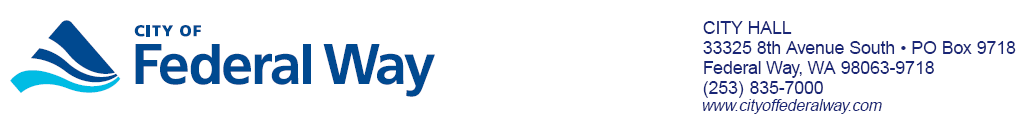 Ngày 27 tháng 10 năm 2021Kính thưa Quý Chủ Sở Hữu/Cư Dân:Thành Phố Federal Way sẽ trải nhựa lại cho S 348th St, đoạn từ 9th Ave S đến Pacific Hwy S, trong khuôn khổ Dự Án Bảo Tồn NHS S 348th St. Xin gởi kèm bản đồ vùng phụ cận Dự Án Bảo Tồn NHS S 348th St để quý vị biết thông tin.Nếu quý vị đang cân nhắc lắp đặt bất kỳ dịch vụ tiện ích mới và/hoặc nâng cấp nào liên quan đến việc cắt vỉa hè, chúng tôi khuyến khích quý vị nên lên kế hoạch thực hiện để hoàn thành trước ngày 1 tháng 3 năm 2023 để tránh các yêu cầu khôi phục mặt đường mở rộng. Có thể xem các yêu cầu khôi phục mặt đường tại đây: https://www.cityoffederalway.com/page/pavement-restoration-requirements.  Xin nhắc lại, bất kỳ công việc nào trong phạm vi right-of-way (lộ giới) đều cần phải có Giấy Phép Right-of-Way (Lộ Giới) từ Thành Phố. Có thể tìm thấy Thông Tin về Giấy Phép Right-of-Way (Lộ Giới) tại đây: https://www.cityoffederalway.com/node/1927 Các tiện ích công cộng phục vụ tài sản của quý vị đã được thông báo về dự án sắp tới và sẽ nâng cấp các dịch vụ khi cần thiết.Nếu quý vị có bất kỳ câu hỏi nào, vui lòng liên hệ với tôi qua số điện thoại (253) 835-2721, hoặc qua e-mail theo địa chỉ jeff.huynh@cityoffederalway.com. Ngoài ra, hãy xem trang web dự án của chúng tôi để tìm hiểu thông tin về dự án mới nhất https://www.cityoffederalway.com/page/s-348th-st-nhs-preservation-project.Trân trọng,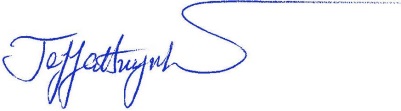 Jeff Huynh, Capital EngineerJH:Enclosurecc:	Project File, Day File, Sarah Hamel, P.E., Capital Projects Engineering Manager